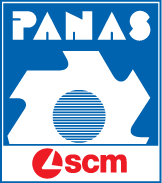 S M L O U V A  O  D Í L Ouzavřená podle zákona č. 89/2012 Sb., občanského zákoníkum e z iobjednatel:	Střední odborná škola energetická a stavební,	Obchodní akademie a Střední zdrav. škola, Chomutov, 
                                příspěvková organizace 	Na Průhoně 4800	430 03 Chomutov	IČ: 41324641	DIČ: CZ41324641	zastoupená panem: Mgr. Jan Mareš, MBA, ředitel školy	dále jen  o b j e d n a t e l  na straně druhéazhotovitel:	PANAS, spol. s r.o.	Jordánská 978	198 00 Praha 14 - Kyje	IČ: 45280401	DIČ: CZ45280401	zapsaná v OR vedeném Městským soudem v Praze, 	oddíl C, vložka 10074	zastoupená panem: Ing. Otto Švestka, obchodní zástupce	dále jen  z h o t o v i t e l  na straně jednéPředmět smlouvy – určení dílaPředmětem smlouvy (dílem) je součinnost při reinstalaci strojů (viz. seznam v čl. II této smlouvy) za podmínek stanovených v této smlouvě z místa: Beethovenova 4182, 430 01 Chomutov na místo Černovická 2901, 430 03 Chomutov. Realizace díla je rozdělena do dvou etap podle čl. VI. této smlouvy. Etapa 1 proběhne na adrese: Beethovenova 4182, 430 01 Chomutov. Etapa 2 proběhne na adrese: Černovická 2901, 430 03 Chomutov.  Seznam reinstalovaných strojůFormátovací pila SI 400 NovaTloušťkovací frézka S 630 NovaTvarová bruska HBK 3200 HOUFEKSpodní frézka TF 110 NOVA 2ksSloupová vrtačka GSB 32 R+L GÜDESrovnávací frézka F 52 elite sBriketovací stroj EK 20 BriklisŠirokopásová bruska Sandya 600Oscilační válečková bruska VB 120Tvarová olepovačka E10 SCMPásová bruska PBB 25 HOUFEKRozmítací kotoučová pila S 400 elite s Olepovací stroj Olimpic K130Soustruh na dřevo TM 2000 CENTAURODlabací vrtačka VD 20R HOUFEKDvoukotoučová čelní bruska ČB 800/2 ROJEKPásová pila S 700PRámový lis SLR 3000/2100Tloušťkovací frézka ALIGATOR A800Srovnávací frézka F 410 NovaCena za dílo1. Objednatel je povinen zaplatit zhotoviteli za dílo určené v čl. I cenu ve výši:	68.320,- Kč	bez DPH	14.347, -Kč	DPH 21%	82.667,- Kč 	včetně DPHPlatební podmínky1. Objednatel uhradí zhotoviteli cenu za dílo takto:První splátka ceny (záloha) ve výši:                      	41.334, -Kč         splatná do: 19.1.2018Doplatek ceny ve výši:                                          41.333,- Kč	          splatný do: 16.2.20182. Objednatel provede úhrady dle faktur - daňových dokladů, vystavených zhotovitelem doručených poštou nebo elektronicky na e-mail. adresu info@esoz.cz a to bezhotovostním převodem na bankovní účet zhotovitele č. ú. 2109510265/2700; objednatel je rovněž oprávněn provést úhradu v hotovosti oproti vystavení příjmového dokladu zhotovitelem.3. Pokud se objednatel dostane do prodlení se zaplacením kteréhokoliv svého peněžitého závazku, je povinen zaplatit zhotoviteli smluvní pokutu ve výši 0,25 % denně z dlužné částky za každý den prodlení se zaplacením.Termín dodání díla1. Zhotovitel se zavazuje provádět Etapu 1 díla od: 29.1.2018 do 2.2.2018.    Zhotovitel se zavazuje provádět Etapu 2 díla od: 5.2.2018 do 9.2.2018.2. Pokud se objednatel dostane do prodlení se zaplacením zálohy na cenu za dílo dle čl. IV. této smlouvy, posouvá se automaticky termín provedení díla o tolik dnů, kolik dnů byl objednatel v prodlení s úhradou svého závazku.3. Objednatel oznámí 7 dnů před plánovaným zahájením prací zhotovitelem připravenost k zahájení obou etap. Termín zahájení se automaticky posouvá o dobu zpoždění objednatele s přípravou.Etapizace dílaETAPA 1: Zhotovitel převezme stroje (viz. seznam v čl. II této smlouvy). Provede kontrolu funkčnosti, kompletnosti (včetně příslušné dokumentace), technického stavu a případně poškození. Ke každému stroji bude sepsán samostatný protokol podepsaný oběma stranami.Rozsah prací:odzkoušení funkčnosti a odpojeníodborné rozložení strojů na jednotlivé části tak, aby bylo možno stroje snadno přepravit zakonzervování litinových stolůuložení jednotlivých části strojů na stroj samotný (vztahuje se ke každému stroji)zabalení strojů do strečové fóliesbalení stroje jako jednotného celku k manipulaci a přepravěinstruktáž objednatelem určených osob o způsobu manipulace se stroji během přesunu na nové místoObjednatel potvrdí zhotoviteli Protokol o převzetí strojů a proškolení o manipulaci zmocněnou osobou k naložení a přepravě. Zmocněná osoba: Ing. Martin Gründl, funkce: vedoucí učitel OV.ETAPA 2: Objednatel předá zhotoviteli stroje rozmístěné na pracovních místech. Zhotovitel provede rozbalení, ustavení, sestavení, instalaci, seřízení, odzkoušení strojů. Případné odstranění poškození vzniklých při manipulaci nebo nutných oprav (záručních i mimozáručních) bude provedeno ihned, nebo v dohodě s objednatelem následně, dle náročnosti na čas, případně potřeby ND, jako samostatná dodávka. Objednatel potvrdí zhotoviteli Protokol o převzetí strojů zmocněnou osobou. Zmocněná osoba: Ing. Martin Gründl, funkce: vedoucí učitel OV.Zvláštní ujednání1. Manipulaci, naložení, odvoz a umístění strojů na místo podle článku I. této smlouvy zajistí objednatel na své riziko a na své náklady. 2. Objednatel je povinen k instalaci strojů podle čl. II této smlouvy a v souvislosti s ní zajistit na své náklady:  a.    přívod elektrické energie k elektrorozvaděči stroje,  b.    přívod tlakového vzduchu k připojovacímu místu stroje,  c.    zkušební materiál, nástroje, obsluhu k proškolení,  d.    stavební připravenost podle podkladů prodávajícího,  e.    revizi elektrického připojení zařízení,  f.    revizi stroje,  g.   převzetí strojů a potvrzení předávacích dokumentů osobně, nebo zmocněnou osobou. 
        Zmocněná osoba: Ing. Martin Gründl, funkce: vedoucí učitel OV.  3. Objednatel je povinen uhradit zhotoviteli náklady vzniklé nedokonalou připraveností, jakož i náklady spojené s odstraněním vad, na které se nevztahuje záruka. VIII. Společná ustanovení1. Smluvní strany se dohodly, že si veškeré písemnosti budou zasílat na adresu uvedenou v záhlaví této smlouvy či na jinou adresu pro doručování, která bude druhé smluvní straně oznámena písemně předem. Písemnost se považuje za doručenou okamžikem, kdy druhá strana tuto písemnost obdrží. Doporučeně odeslaná písemnost se považuje za doručenou rovněž okamžikem, kdy ji adresát odmítne převzít, nebo pátým (5.) dnem od uložení zásilky u doručovatele, a to i v případě, že se adresát na adrese pro doručování nezdržuje a o zaslání příslušného sdělení se nedozvěděl.IX. Závěrečná ustanovení1. Tato smlouva je vyhotovena ve dvou stejnopisech, z nichž každá smluvní strana obdrží po jednom z nich. 2. Tuto smlouvu lze měnit pouze písemně, formou číslovaných dodatků k této smlouvě.3. Ve věcech touto smlouvou neupravených se právní vztahy mezi smluvními stranami této smlouvy řídí zákonem č. 89/2012 Sb., občanským zákoníkem, jakož i dalšími obecně závaznými právními předpisy.4. Tato smlouva nabývá platnosti a účinnosti dnem jejího podpisu oběma smluvními stranami.5. Tato smlouva bude v úplném znění uveřejněna prostřednictví registru smluv postupem dle zákona č. 340/2015 Sb., ve znění pozdějších předpisů. Smluvní strany se dohodly na tom, že uveřejní v registru smluv objednatel, který zároveň zajistí, aby informace o uveřejnění této smlouvy byla zaslána zhotoviteli na e-mail: panas@panas.cz.6. Smluvní strany prohlašují, že všechny údaje uvedené v této smlouvě týkající se smluvních stran jsou úplné a správné, což podpisem této smlouvy stvrzují. Každá ze smluvních stran je povinna vždy bez zbytečného odkladu písemně informovat druhou smluvní stranu o všech změnách údajů, které se jí týkají a mají význam v tomto obchodním vztahu, zejména o změně sídla, apod.7. Smluvní strany prohlašují, že si tuto smlouvu před jejím podpisem přečetly, a že jsou s jejím textem srozuměny, že vyjadřuje plně projev jejich svobodné a vážné vůle, na důkaz čehož připojují své podpisy. Osoby podepisující smlouvu za smluvní strany prohlašují, že jsou oprávněny smlouvu jménem smluvní strany uzavřít.V Chomutově dne 15.1.2018…………………………	   ..…………………………objednatel   	  zhotovitelStřední odborná škola energetická  	PANAS, spol. s r.o.a stavební, Obchodní akademie 	Ing. Otto Švestka, obchodní zástupcea Střední zdrav. škola, Chomutov,příspěvková organizaceMgr. Jan Mareš, MBA, ředitel školy